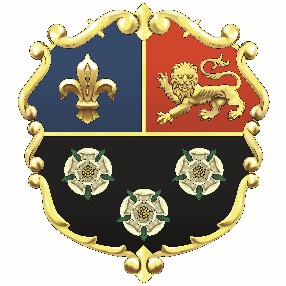 PRESCOT TOWN COUNCILCOMMUNITY FUND APPLICATION FORMSmall Grant Funding of up to £500 for local community projectsDeclaration:You can return your form:Don’t forget!To read the guidance notes which will help you to include the information we need.To make sure that your group and your project meet the criteria.To attach a copy of your constitution and a recent bank account statement – you can send these in separately if you apply online.If the project involves children, young people or vulnerable adults, please enclose a copy of your Child / Vulnerable Adults Protection Policy.SECTION 1 – Your OrganisationSECTION 1 – Your OrganisationSECTION 1 – Your OrganisationOrganisation Name and Address:Contact person:Role in the Organisation:Telephone:Email:What year was your group established?Do you have a constitution?Yes   No Are you a registered Charity?Yes   Charity Number:No What are the main aims and activities of your Group?Which area of Prescot are you based in?Bank Details:Sort Code: Account Number: Account Name: Sort Code: Account Number: Account Name: SECTION 2 – Your ProjectSECTION 2 – Your ProjectSECTION 2 – Your ProjectSECTION 2 – Your ProjectProject Name:When will this take place?Please give details and costs of the activities and / or equipment that you are applying for:How will this project make a difference in your community?Who will mainly benefit from your project? (please tick the  boxes that apply to your project)GroupsGroupsWho will mainly benefit from your project? (please tick the  boxes that apply to your project)Young PeopleOlder PeopleGeneral CommunityResident AssociationSports or ArtsMinority groups (e.g. LGBT, Disabled, BME)Young PeopleOlder PeopleGeneral CommunityResident AssociationSports or ArtsMinority groups (e.g. LGBT, Disabled, BME)How many people will benefit from your project?How much funding are you asking for? (Max £500 please include an itemised list of costs to support your request)Have you secured funding from anyone else?How will your project recognise the support of the Town CouncilWho will be running the activity?  Unpaid Volunteers    How many How many Who will be running the activity?  Paid VolunteersHow manyHow manyWho will be running the activity?  Paid StaffHow many How many I declare that to the best of my knowledge and belief the information supplied on this application form is correct. This application is in compliance with the guidance notes and I confirm that I have the authority to sign on behalf of the organisation making this application.Signed: I declare that to the best of my knowledge and belief the information supplied on this application form is correct. This application is in compliance with the guidance notes and I confirm that I have the authority to sign on behalf of the organisation making this application.Position: I declare that to the best of my knowledge and belief the information supplied on this application form is correct. This application is in compliance with the guidance notes and I confirm that I have the authority to sign on behalf of the organisation making this application.Date: By Post:Town ClerkPrescot Town CouncilPrescot Town Hall1 Warrington Road  Prescot L34 5QXBy Email:enquiries@prescot-tc.gov.uk